Invullijst Meerpuntssluitingen
Aankruisen en invullen waar nodig!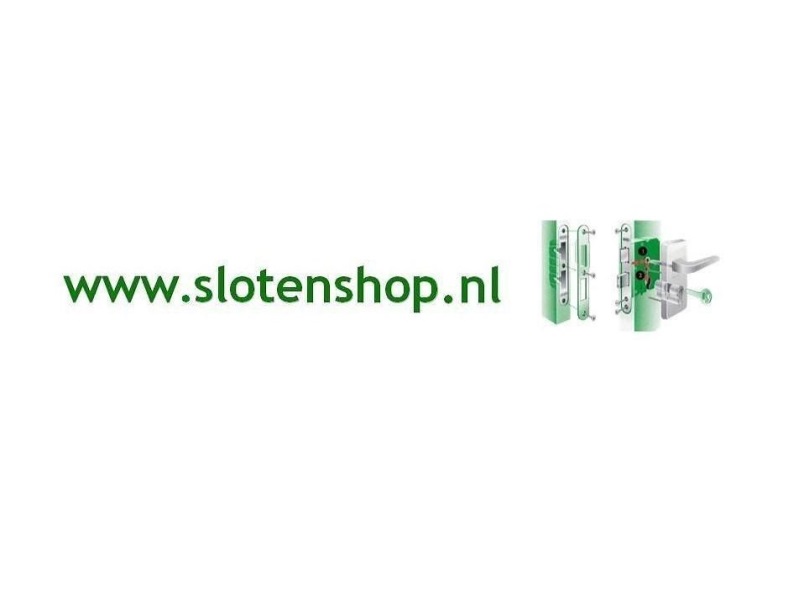 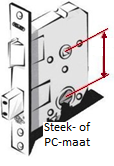 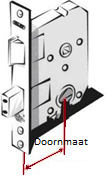 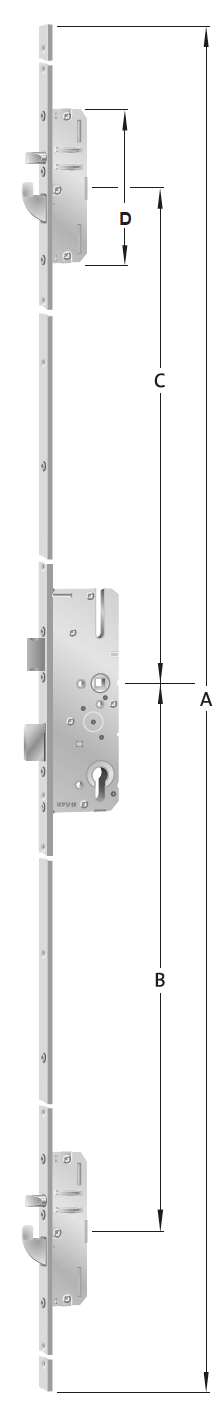 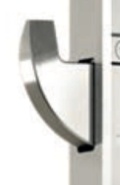 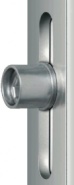 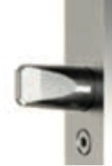 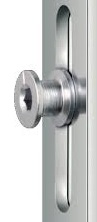 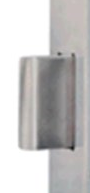 
U kunt het ingevulde formulier opslaan en mailen naar info@slotenshop.nlMateriaal deur:Houten deur. 
Kunststof deur. 
Aluminium deur.Slot bediening:Krukbediend (achterdeur). 
Cilinderbediend (voor- of achterdeur).
Anders:     Type deur:Voordeur.                    Achterdeur.Hoofdslot kast:Dagschoot.                    Nachtschoot.Bijzet slotkasten:Rolnokken(1).Haakschoten(2).   
Penschoten(3).   
Paddenstoelnokken(4).   
Blokschoten(5).   
Haak+penschoten(6).   Steekmaat:PC 72mm.                 PC 85mm.   
PC 92mm.   Doornmaat:25mm.     30mm. 
35mm.   40mm.45mm.50mm.     
55mm.   
65mm.   
Anders:      mm.    Krukgat maat:8mm.              9mm.   
10mm.   Afstand onderste en bovenste schootkast:    C maat:     mm.       (=hart krukgat – midden schootkast boven).                  B maat:     mm.
    (=hart krukgat – midden schootkast onder).   Voorplaat:Lengte(A):     mm.                        Breedte:     mm.   Vlak.Gebogen:Afgerond.   Recht.  Dikte:     mm.(alleen van toepassing bij gebogen voorplaat)              NaamWoonplaatsTelefoonnummerE-mail adresMerk (indien bekend)